Szanowni Państwo,   zapraszamy do zgłaszania uwag i wniosków do projektu aktualizacji Planu gospodarki niskoemisyjnej dla Gminy Polkowice
za pośrednictwem niniejszego formularza. Przekazane uwagi i wnioski zostaną poddane szczegółowej analizie, a uzasadnione propozycje zmian zostaną wprowadzone do ostatecznej wersji dokumentu.  Uwagi można zgłaszać w terminie od 12.12.2018 r. do 02.01.2019 r.Formularz należy wypełnić formułując odpowiedzi zwięźle i rzeczowo, zgodnie ze wskazówkami.  Wypełniony i podpisany formularz należy złożyć w Kancelarii Urzędu Gminy Polkowice, ul. Rynek 1, 59-100 Polkowice, pok. nr 10, lub wysłać na wskazany powyżej adres Urzędu (decyduje data wpływu Formularza do Urzędu).DZIĘKUJEMY ZA PAŃSTWA UWAGI I WNIOSKI.1. Zgoda na przetwarzanie danych osobowych*Wyrażam zgodę na przetwarzanie moich danych osobowych dla potrzeb niezbędnych do zebrania uwag i wniosków do projektu konsultowanego dokumentu oraz analizy ich wyników. Znana jest mi treść obowiązków informacyjnych zawartych na końcu niniejszego formularza.Odpowiedź "TAK" umożliwi zgłoszenie  uwag i wniosków do aktualizacji Planu gospodarki niskoemisyjnej dla Gminy Polkowice.Odpowiedź "NIE" zakończy wypełnianie Formularza.2. Dane zgłaszającego uwagi i wnioskiNależy podać pełną nazwę podmiotu zgłaszającego uwagi i wnioski oraz imię i nazwisko osoby kontaktowej. W przypadku osób fizycznych zgłaszających uwagi i opinie w polu "Nazwa podmiotu" proszę wpisać - nie dotyczy.3. Uwagi i wnioskiProsimy o wpisanie uwag i/lub wniosków do aktualizacji Planu gospodarki niskoemisyjnej dla Gminy Polkowice. Prosimy o wskazanie uwag i/lub wniosków według poniższego wzoru:	...................................................................	podpis* Obowiązki informacyjne: zgodnie z art. 13 ust. 1 i ust. 2 ogólnego rozporządzenia o ochronie danych osobowych z dnia 27 kwietnia 2016 r. (zwanego dalej „RODO”) Administrator danych osobowych informuje, iż: Administratorem danych osobowych jest Burmistrz Polkowic, z siedzibą w Polkowicach, ul. Rynek 1. Dane kontaktowe inspektora ochrony danych osobowych: iod@ug.polkowice.pl, ul. Rynek 1, 59-100 Polkowice. Dane osobowe podane w niniejszym formularzu gromadzone i przetwarzane są w celu zbierania uwag i wniosków dotyczących projektu aktualizacji Planu gospodarki niskoemisyjnej dla gminy Polkowice, w tym w celu ewentualnego kontaktu z osobą, która zgłosiła uwagi/wnioski. Przedmiotowe działania prowadzone są w ramach realizacji i aktualizacji Planu gospodarki niskoemisyjnej dla Gminy Polkowice (PGN). Podstawą prawną przetwarzania danych jest art. 6 ust. 1 lit a) RODO: tj. zgoda udzielona przez osobę, której dane dotyczą, na przetwarzanie jej danych osobowych oraz przepisy ustawy z dnia 3 października 2008 r.
o udostępnianiu informacji o środowisku i jego ochronie, udziale społeczeństwa w ochronie środowiska oraz o ocenach oddziaływania na środowisko (Dz. U. z 2018 r. poz. 2081 t.j.) . Podanie danych ma charakter dobrowolny, ale jest konieczne do realizacji ww. celów. Brak podania danych uniemożliwi realizację celu, dla którego są zbierane. W każdej chwili osobie podającej dane przysługuje prawo do wycofania zgody na przetwarzanie danych osobowych.  Cofnięcie  zgody  nie  będzie  wpływać  na  zgodność z prawem przetwarzania, którego dokonano na podstawie udzielonej zgody przed jej wycofaniem. Zgromadzone dane zostaną udostępnione podmiotom zaangażowanym w realizację i aktualizację PGN oraz mogą zostać udostępnione właściwym organom państwowym, jeśli taki obowiązek będzie wynikać z przepisów prawa. Dane osobowe będą przechowywane przez okres realizacji, monitoringu i ewaluacji PGN, a po jego zakończeniu przez odpowiedni okres wynikający z przepisów prawa, dotyczących obowiązku archiwizacji dokumentów.  Ma Pani/Pan prawo dostępu do treści swoich danych osobowych, prawo do ich sprostowania, usunięcia lub ograniczenia przetwarzania, a także prawo do przenoszenia danych – o ile inne przepisy prawa nie uniemożliwiają Administratorowi realizacji tych praw. Ma Pani/Pan prawo do wniesienia skargi do organu nadzorczego, tj. Prezesa Urzędu Ochrony Danych Osobowych, w przypadku gdy uzna, że przetwarzanie danych narusza obowiązujące przepisy prawa z zakresu ochrony danych osobowych. Administrator danych nie ma zamiaru przekazywać danych osobowych do państwa trzeciego lub organizacji międzynarodowej. Podczas przetwarzania danych dla w/w celów nie dokonuje się zautomatyzowanego podejmowania decyzji, w tym profilowania, o których mowa w art. 22 ust. 1 RODO.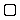 TAKNIEImię i nazwisko 
(oraz jeżeli dotyczy: pełna nazwa i NIP podmiotu
w  imieniu którego składana jest opinia/uwaga):_ _ _ _ _ _ _ _ _ _ _ _ _ _ _ _ _ _ _ _ _ _ Imię i nazwisko 
(oraz jeżeli dotyczy: pełna nazwa i NIP podmiotu
w  imieniu którego składana jest opinia/uwaga):_ _ _ _ _ _ _ _ _ _ _ _ _ _ _ _ _ _ _ _ _ _ Telefon:_ _ _ _ _ _ _ _ _ _ _ _ _ _ _ _ _ _ _ _ _ _ e-mail:_ _ _ _ _ _ _ _ _ _ _ _ _ _ _ _ _ _ _ _ _ _Wskaż miejsce dokumentu
(rozdział)Wskaż miejsce dokumentu
(podrozdział)Wskaż miejsce dokumentu
(punkt)Tekst aktualny dokumentuPropozycja zmianyUzasadnienieProjekt aktualizacji Planu gospodarki niskoemisyjnej dla Gminy PolkowiceProjekt aktualizacji Planu gospodarki niskoemisyjnej dla Gminy PolkowiceProjekt aktualizacji Planu gospodarki niskoemisyjnej dla Gminy PolkowiceProjekt aktualizacji Planu gospodarki niskoemisyjnej dla Gminy PolkowiceProjekt aktualizacji Planu gospodarki niskoemisyjnej dla Gminy PolkowiceProjekt aktualizacji Planu gospodarki niskoemisyjnej dla Gminy Polkowice